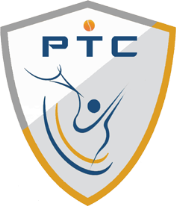 OUStage sous réserve d’un minimum de personnes inscrites …Inscription le plus tôt possible au 06.36.96.95.08 ou par mail : ptc@plaisancetennisclub.fr